ПРОЕКТРОССИЙСКАЯ ФЕДЕРАЦИЯ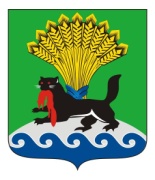 ИРКУТСКАЯ ОБЛАСТЬИРКУТСКОЕ РАЙОННОЕ МУНИЦИПАЛЬНОЕ ОБРАЗОВАНИЕДУМАРЕШЕНИЕПринято на заседании Думыот «____»_______ 20____г.					                 №___________/рдг. ИркутскО присвоении почетного звания«Почетный гражданин Иркутского района»Рассмотрев представление Мэра Иркутского районного муниципального образования Л.П. Фролова, руководствуясь Положением о почетном звании «Почетный гражданин Иркутского района», утвержденным решением Думы Иркутского районного муниципального образования от 14.07.2009 №62-457/рд «Об утверждении положений о присвоении почетных званий гражданам Иркутского района», ст. ст. 25, 53 Устава Иркутского районного муниципального образования, Дума Иркутского районного муниципального образования РЕШИЛА:1. Присвоить почетное звание «Почетный гражданин Иркутского района» за добросовестный труд, высокую ответственность и большой вклад в развитие Иркутского районного муниципального образования:1) Макаровой Вере Васильевне – директору Областного государственного казенного учреждения социального обслуживания «Социально-реабилитационный центр для несовершеннолетних Иркутского района»;2) Яну Федору Юрьевичу – депутату Думы Иркутского района;2. Администрации Иркутского районного муниципального образования внести в Книгу почета Иркутского района соответствующие записи. 3.Опубликовать настоящее решение в газете «Ангарские огни», разместить на официальном сайте: www.irkraion.ru.4. Контроль за исполнением настоящего решения возложить на постоянную комиссию по Уставу, Регламенту, депутатской деятельности, информационной политике и связи с общественностью (А.Г. Панько).№_____________________/рд_____   ____________20____ г.Лист согласования к решению Думы Иркутского района«О присвоении почетного звания«Почетный гражданин Иркутского района»ПОДГОТОВИЛ:
Консультант по кадровой работеуправления кадровой политики	                                                  Т.Н. Полканова«__»__________2022г.ВИЗА СОГЛАСОВАНИЯ:Начальник управлениякадровой политики«__»__________2022г.                                                                     М.А. Петрачкова    Руководитель аппарата -начальник ОКУ«__»__________2022г.                                                                      С.В. Базикова                                               Начальник правового управления«__»__________2022г.                                                                    Д.М. Остапенко        Антикоррупционная экспертиза:Администрация Иркутского районного муниципального образования, в лице начальника правового управления Остапенко Дарьи Михайловны, в соответствии с пунктом 2 статьи 6 Федерального закона от 25 декабря 2008 г. № 273-ФЗ «О противодействии коррупции» и подпунктом 3 пункта 1 статьи 3 Федерального закона от 17 июля 2009 г. № 172-ФЗ «Об антикоррупционной экспертизе нормативных правовых актов и проектов нормативных правовых актов» проведена экспертиза  согласуемого проекта нормативно-правового акт в целях выявления в нем положений, способствующих созданию условий для проявления коррупции.ЗАКЛЮЧЕНИЕ:В согласуемом проекте нормативно-правового акта не выявлены положения, способствующие созданию условий для проявления коррупции.Начальник правового управления ____________  Д.М. Остапенко СПИСОК РАССЫЛКИ:Мэр Иркутского района Председатель Думы                           Иркутского  районаЛ.П. ФроловП.Н. Новосельцев1. Управление кадровой политики – 1 экз;2. Газета «Ангарские огни» - 1 экз.